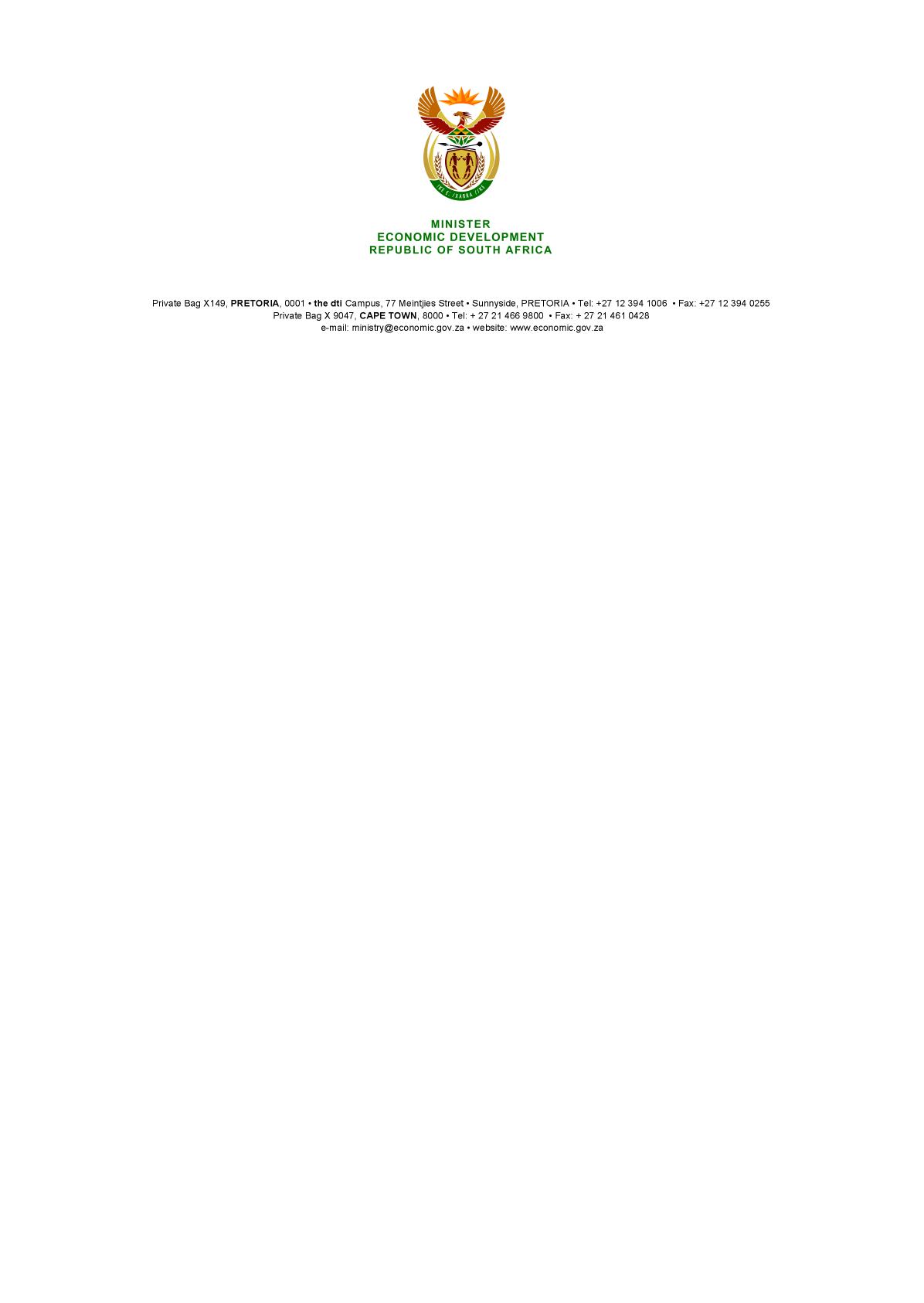 NATIONAL ASSEMBLYWRITTEN REPLYPARLIAMENTARY QUESTION NO 2982DATE OF PUBLICATION: 14 AUGUST 2015Dr M J Cardo (DA) to ask the Minister of Economic Development:(a) What amount has his department spent on consultants since 26 May 2014 until 6 August 2015 and (b) in each case, (i) what (aa)are the names of the consultants, (bb) amount was each consultant paid and (cc) was the nature of their work and (ii) for what period were the specified consultants contracted to his department?		NW3487EREPLYThe Department spent R168 744 during the period for a co-sourcing contract with the Business Innovation Group to provide support for the internal audit function in the EDD, covering performance information and transfers/subsidies to entities of the Department.-END-